   "17" ___мая___ 2022 г. № ___20-Г___   О внесении дополнений в административный регламент     Окружной Администрации Городского округа «Жатай»Прием заявлений о зачислении в государственные и муниципальные  образовательные организации субъектов Российской Федерации, реализующие                                                                                                  программы общего образования»  В соответствии с ч.1 ст.55 Федерального закона № 273 от 29.12.2012г. «Об образовании в Российской Федерации», п.26 Порядка приема на обучение по образовательным программам начального общего, основного общего и среднего общего образования, утвержденного приказом Минпросвещения России №458 от 02.09.2020г.:п.2.6.4 главы II Стандарт предоставления муниципальной услуги административного регламента Окружной Администрации Городского округа "Жатай" «Прием заявлений о зачислении в государственные и муниципальные образовательные организации субъектов Российской Федерации, реализующие программы общего образования» утвержденной Постановлением № 68-Г от 26.11.2021 г. дополнить  абзацем следующего содержания: «- Копия свидетельства о рождении полнородных и неполнородных брата и (или) сестры (в случае использования права преимущественного приема на обучение по образовательным программам начального общего образования ребенка в государственную или муниципальную образовательную организацию, в которой обучаются его полнородные и неполнородные брат и (или) сестра»)».2. Опубликовать настоящее Постановление  в СМИ и на сайте ГО "Жатай";3. Контроль исполнения настоящего Постановления оставляю за собой.Глава                                                                                                    Е.Н. ИсаеваРеспублика Саха (Якутия)Городской округ"Жатай"ПОСТАНОВЛЕНИЕ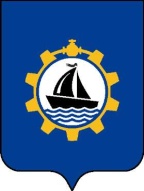 Саха θрθспyyбyлyкэтэ"Жатай"Куораттаађы уокуругунУУРААХ